There is a large range of online learning platforms that children can access in order to continue their learning at home.English:Bug Clubwww.activelearnprimary.co.ukUsername: (Pupil specific – each child knows their own login)Password: passwordSchool Code: skhgSpelling Shedwww.spellingshed.comUsername: (Pupil specific – each child knows their own login)Password: fallingsMaths:TT Rockstarswww.ttrockstars.com        or    can be accessed through the TT Rockstars AppStudent Login: (Pupil specific – each child knows their own login)School Password: fallingsNumber Gymwww.numbergym.co.uk  Click on the ‘Online Access’ tab    School Login: fppsSchool Password: 2015Student Login: (Pupil specific – each child knows their own login)Children can access Bond Builder, Table Trainer and Mental Maths ChallengeMy Maths    (Years 2-6)www.mymaths.co.uk     or    can be accessed through the Puffin Academy AppClick on login buttonSchool Username: fallingsSchool Password: triangle6Click on My Portal Login (top right hand corner)Children type in their own 3 digit login and 3 letter passwordEnglish, Maths, Science: Century Learning      (Years 4-6 only)www.century.tech   or    can be accessed through the Century AppPupil Logins and Password are unique to each childFallings Park Primary SchoolOld Fallings LaneWolverhamptonWV10 8BNTel: 01902 558375Fax: 01902 558376fallingsparkprimary@wolverhampton.gov.uk17 March 2020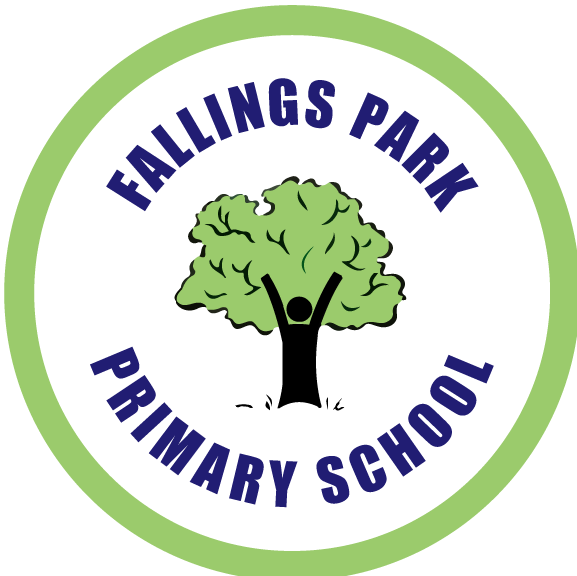 